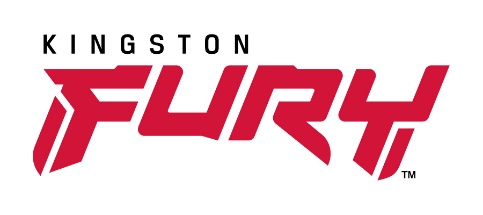 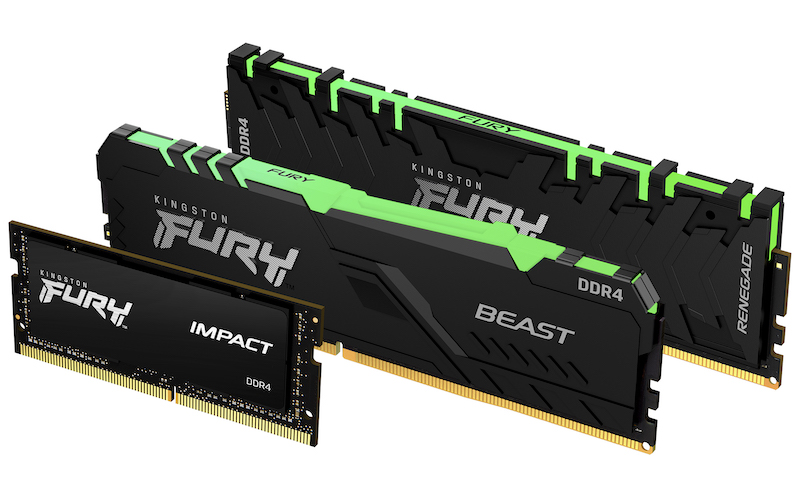 Paměti Kingston FURY vyrážejí do boje! Nová řada bourá překážky na cestě k vítězstvíKingston FURY Renegade: Nespoutaná revoluce – DDR4 s/bez RGB podsvíceníKingston FURY Beast: Výkon bez hranic – DDR4 s/bez RGB podsvícení a také ve formátu DDR3Kingston FURY Impact: Velká posila v malém těle – DDR4 i DDR319. července 2021 – Kingston FURY, divize společnosti Kingston Technology Europe Co LLP, která je pobočkou Kingston Technology Company, Inc., světového lídra v oblasti paměťových produktů a technologických řešení, dnes oznámila zahájení dodávek svých vysoce výkonných pamětí Kingston FURY™ Renegade, Kingston FURY Beast a Kingston FURY Impact. Počítačoví nadšenci a hráči mohou nyní svým systémům dopřát vytoužený upgrade díky paměťovým modulům DDR4 s RGB podsvícením, DDR4 bez RGB podsvícení nebo ve formátu DDR3.Paměť Kingston FURY Renegade DDR4 RGB1 je ideální pro hráče, kteří si potrpí nejen na špičkový výkon, ale také na vzhled svého stroje. Umožní zvýšit snímkovou frekvenci při hraní her, zajistit plynulé vysílání streamů nebo snadno editovat krátká videa třeba pro Instagram Reels. Nabízí rychlost až 4600 MHz2 spolu s nízkými latencemi CL15–CL19. Dynamické RGB podsvícení využívá patentovanou technologii Kingston FURY Infrared Sync Technology™, která zajišťuje plynulé a synchronizované světelné efekty bez dodatečných kabelů. Paměť Kingston FURY Renegade DDR4 se může pochlubit také ultra vysokými rychlostmi až 5333MHz2 doplněnými rychlým časováním CL13–CL20. Zdobí ji černý stylový chladič, který barevně ladí s PCB deskou. Obě paměti jsou certifikované pro Intel® XMP (Extreme Memory Profile) a optimalizované pro nejnovější čipové sady Intel – stačí v BIOSu vybrat ručně vyladěný profil a jste připraveni postavit se všem herním protivníkům. K dispozici jsou jednotlivé moduly s kapacitou 8 až 32 GB a sady 2, 4 nebo 8 modulů s celkovou kapacitou až 256 GB.Paměti Kingston FURY Beast DDR4 RGB a Kingston FURY Beast DDR4 s rychlostí až 3733 MHz a latencí CL15–19 umožňují výrazné navýšení výkonu pro hraní her, střih videa nebo renderování. Ti, kdo hledají cenově výhodný upgrade a zároveň chtějí ohromit ostatní atraktivními světelnými efekty, mohou sáhnout po paměti Kingston FURY Beast DDR4 RGB. K dispozici jsou jednotlivé moduly s kapacitou 8 až 32 GB a sady s celkovou kapacitou 16 až 128 GB. Pro ty, kterým záleží jen na výkonu a nepotřebují světelné efekty, je připravena paměť Kingston FURY Beast DDR4. Má stylový nízkoprofilový design chladiče a je k dostání jako samostatné moduly s kapacitou 4 až 32 GB nebo v sadách s celkovou kapacitou 8 až 128 GB. Oba typy pamětí jsou vybaveny funkcí automatického PnP přetaktování při 2666 MHz3 a podporují Intel XMP a AMD Ryzen™. K dispozici jsou také sady DDR3 pamětí.Zaplňte každý paměťový slot svého notebooku nebo malého počítače moduly SODIMM Kingston FURY Impact, abyste minimalizovali lagování systému a otevřeli bránu do světa úžasných grafických detailů. Paměti Kingston FURY Impact DDR4 jsou připraveny pro Intel XMP a pro AMD Ryzen, mají kapacitu až 64 GB, umožňují automatické PnP přetaktování na nejvyšší použitelnou frekvenci až 3200 MHz3 a podporují nejnovější technologie procesorů Intel a AMD. Elegantní černá deska plošných spojů se snadno instaluje – není třeba složitě nastavovat BIOS a díky nízkému napájecímu napětí 1,2 V lze dosáhnout efektivního navýšení výkonu bez nadměrného zahřívání a rušivého spouštění ventilátoru notebooku. K dispozici jsou také paměti typu DDR3 s rychlostí až 1866 MHz.„Jsme rádi, že můžeme uvést na trh další skvělé paměti s vysokým výkonem a doprovodnými zákaznickými službami, na které si naši herní a počítačoví nadšenci zvykli,“ řekla Iwona Zalewska, obchodní manažerka Kingston pro paměti DRAM v regionu EMEA. „Z našeho portfolia pamětí Kingston FURY si může vybrat každý přesně to, co mu chybí, ať už se rozhoduje podle rozpočtu nebo hledá způsob, jak posunout svoje herní zážitky na maximum.“Řada DRAM pamětí Kingston FURY nabízí kromě extrémního výkonu také pocit jistoty díky 100% továrnímu testování při konkrétní rychlosti, doživotní záruce a technické podpoře, která se opírá o více než 30 let zkušeností. Další informace najdete na kingston.com.Vlastnosti a parametry pamětí Kingston FURY Renegade DDR4Profilovaný černý hliníkový chladič: Černá PCB deska doplněná stylovým, sytě černým hliníkovým chladičem skvěle zapadne do vaší počítačové sestavy.Optimalizace pro Intel XMP: Díky technologii Intel Extreme Memory Profile je přetaktování hračkou. Jednoduše si v BIOSu vyberte jeden z vestavěných, ručně vyladěných profilů a využijte výhod přetaktování, aniž byste museli sami ručně upravovat časování paměti.Připraveno pro AMD Ryzen: Pořiďte si paměť, která podporuje procesory AMD Ryzen a dá se bez problémů integrovat do systému na platformě AMD. Získáte kompatibilní a spolehlivé řešení pro zvýšení výkonu vaší sestavy.Spolehlivost s doživotní zárukou: Paměťové moduly Kingston FURY jsou 100% testovány při jmenovitých rychlostech, aby bylo zajištěno, že nemají výrobní ani materiálové vady. Na paměti Renegade DDR4 se vztahuje doživotní záruka a podpora využívající více než 30 let zkušeností.Varianta s RGB podsvícením:Dynamické RGB světelné efekty: Dejte průchod svojí kreativitě a oživte svoji bitevní stanici atraktivními RGB světelnými efekty1.Kingston FURY Infrared Sync Technology™: Patentovaná technologie infračervené synchronizace Kingston FURY umožňuje snadnou synchronizaci RGB efektů.Kapacity:Jednotlivé paměti: 8 GB, 16 GB, 32 GB 				Sada 2 pamětí: 16 GB, 32 GB, 64 GB		Sada 4 pamětí: 32 GB, 64 GB, 128 GB			Sada 8 pamětí: 256 GB			Frekvence2: 3000 MHz, 3200 MHz, 3600 MHz, 4000 MHz, 4266 MHz, 4600 MHz       Latence:      CL15, CL16, CL18, CL19			Napětí:	1,35 V, 1,4 V, 1,5 V			Provozní teplota: 	0 až 70 °CRozměry: 	133,35×42,2×8 mm	Varianta bez RGB podsvícení:Vysoká rychlost a nízké latence pro neuvěřitelný výkon. Renegade DDR4 je jasnou volbou pro overclockery, stavitele počítačů a hráče. Díky rychlostem až 5333 MHz2 ve spojení s rychlým časováním CL13–CL20 dodá vašemu systému s procesory AMD nebo Intel úžasnou sílu ve hrách, při střihu videa i streamování.Kapacity:Jednotlivé paměti: 8 GB, 16 GB, 32 GB 				Sada 2 pamětí: 16 GB, 32 GB, 64 GB		Sada 4 pamětí: 32 GB, 64 GB, 128 GB			Sada 8 pamětí: 128 GB, 256 GB			Frekvence2: 2666 MHz, 3000 MHz, 3200 MHz, 3600 MHz, 4000 MHz, 4266 MHz, 4600 MHz, 4800 MHz, 5000 MHz, 5133 MHz, 5333 MHz       Latence:      CL13, CL15, CL16, CL18, CL19, CL20		Napětí:	1,35 V, 1,4 V, 1,5 V, 1,55 V, 1,6 V			Provozní teplota: 	0 až 85 °CRozměry: 	133,35×42,2×8,3 mm	Vlastnosti a parametry pamětí Kingston FURY Beast DDR4Podpora pro Intel XMP: Naši inženýři předdefinovali profily pamětí pro Intel XMP, aby umožnili maximalizaci výkonu našich paměťových modulů dosahujících rychlosti až 3733 MHz.Připraveno pro AMD Ryzen: Pořiďte si paměť, která podporuje procesory AMD Ryzen a dá se bez problémů integrovat do systému na platformě AMD. Získáte kompatibilní a spolehlivé řešení pro zvýšení výkonu vaší sestavy.Plug N Play – Automatické přetaktování až na 2666 MHz3: Kingston FURY Beast DDR4 se automaticky přetaktuje na nejvyšší jmenovitou rychlost povolenou BIOSem.Varianta s RGB podsvícením:Nastavitelné RGB podsvícení v agresivním stylu1: Dodejte svému hernímu vybavení stylový vzhled díky chladiči Beast DDR4 RGB a ohromujícím RGB světelným efektům. K vytvoření vlastních barevných efektů použijte program Kingston FURY CTRL nebo software výrobce základní desky.Kingston FURY Infrared Sync Technology™: RGB světelné efekty zůstávají synchronizované díky patentované technologii infračervené synchronizace společnosti Kingston.Kapacity:Jednotlivé paměti: 8 GB, 16 GB, 32 GB 				Sada 2 pamětí: 16 GB, 32 GB, 64 GB		Sada 4 pamětí: 32 GB, 64 GB, 128 GB		Frekvence: 2666 MHz, 3000 MHz, 3200 MHz, 3600 MHz, 3733 MHz       Latence: CL15, CL16, CL17, CL18, CL19	Napětí: 1,2 V, 1,35 V		Provozní teplota: 0 až 70 °CRozměry: 133,35×41,24×7 mm	Varianta bez RGB podsvícení:Nízkoprofilový chladič: Elegantně vyhlížející chladič je skvělým vylepšením vzhledu vaší bojové stanice.Výkonný a cenově výhodný upgrade: Kingston FURY Beast DDR4 je ideální volbou pro stavitele systémů nebo pro ty, kteří hledají novou vzpruhu pro svůj dosavadní systém.Kapacity:Jednotlivé paměti: 4 GB, 8 GB, 16 GB, 32 GB 				Sada 2 pamětí: 8 GB, 16 GB, 32 GB, 64 GB		Sada 4 pamětí: 16 GB, 32 GB, 64 GB, 128 GB		Frekvence: 2666 MHz, 3000 MHz, 3200 MHz, 3600 MHz, 3733 MHz       Latence: CL15, CL16, CL17, CL18, CL19	Napětí: 1,2 V, 1,35 V		Provozní teplota: 0 až 85 °CRozměry: 133,35×34,1×7,2 mmVlastnosti a parametry pamětí Kingston FURY Impact DDR4Výkonný modul SODIMM: Zvyšte paměť svého stroje na maximum a užívejte si nárůst výkonu při hraní her, multitaskingu nebo renderování.Plug N Play funkce automatického přetaktování3: Paměť Impact DDR4 se automaticky přetaktuje na nejvyšší možnou frekvenci vašeho systému.Připravené profily pro Intel XMP: Naši inženýři předdefinovali profily Intel XMP pro maximalizaci výkonu našich paměťových modulů dosahujících rychlosti až 3200 MHz.Připraveno pro AMD Ryzen: Pořiďte si paměť, která podporuje procesory AMD Ryzen a dá se bez problémů integrovat do systému na platformě AMD kompatibilního s moduly SODIMM. Získáte tím spolehlivé řešení pro zvýšení výkonu vaší sestavy.Vyšší výkon s nízkou spotřebou energie: Díky nízkému napájecímu napětí 1,2 V můžete svůj systém provozovat efektivně a bez zahřívání.Tenký tvar, elegantní design: Černá deska plošných spojů a stylový tepelný štítek vypadají efektně a zaberou jen minimum místa.Kapacity:Jednotlivé paměti: 8 GB, 16 GB, 32 GB 				Sada 2 pamětí: 16 GB, 32 GB, 64 GB					Frekvence3: 2666 MHz, 2933 MHz, 3200 MHz Latence:      CL15, CL16, CL17, CL20			Napětí:	1,2 V		Provozní teplota: 0 až 85°CRozměry: 	69,6×30 mm1 RGB podsvícení lze nastavit pomocí programu Kingston FURY CTRL nebo softwaru pro ovládání RGB u základní desky. Podpora nastavení RGB podsvícení pomocí softwaru od třetích stran se může lišit.2 Specifikace modulů pro extrémní přetaktování uvedených na této stránce mohou být nad rámec možností vašeho dosavadního hardwaru. Je třeba pečlivě vybrat všechny systémové komponenty (např. procesor, základní desku, napájecí zdroj), aby bylo zajištěno, že tyto moduly budou fungovat tak, jak mají.Tyto sady jsou důkladně testovány a ověřeny ve výrobě, aby pracovaly uvedenou rychlostí pro profil XMP 1.2. Jako záloha je přiložen 2. profil XMP s nižší taktovací frekvencí, takže můžete stále dosáhnout skvělého výkonu, pokud váš systém nezvládne nejvyšší rychlost profilu XMP.Jako vodítko vám mohou posloužit procesory a základní desky použité k certifikaci Kingston FURY™ pro Intel XMP na této stránce: http://www.intel.com/content/www/us/en/gaming/extreme-memory-profile-xmp.html. Neznamená to ale záruku kompatibility konfigurace právě vašeho systému. Kompatibilitu se všemi systémy nelze zaručit; tyto moduly byste měli instalovat a používat na vlastní riziko.Rychlosti DDR4-4000 a vyšších dokážou dosáhnout pouze vybrané základní desky na platformě AMD a Intel. Zkontrolujte seznamy kvalifikovaných dodavatelů základních desek (QVL) a ověřte si podporu vysokorychlostních pamětí Renegade na webových stránkách výrobce základní desky nebo na seznamu pamětí certifikovaných pro Intel XMP. Pro stabilní fungování vysokorychlostních pamětí je nutné výkonné chlazení počítačového systému (procesoru a skříně). Na platformách Intel se doporučují procesory řady X nebo K.3 Plug N Play paměť FURY poběží v systémech s podporou DDR4 až do rychlosti povolené BIOSem výrobce. PnP nemůže zvýšit rychlost systémové paměti nad tuto limitní hodnotu. Plug N Play produkty FURY DDR4 podporují specifikace XMP 2.0, takže přetaktování lze dosáhnout také aktivací integrovaného profilu XMP.Některé starší čipové sady/procesory Intel před 8. generací nebyly aktualizovány tak, aby podporovaly 16Gb paměťové moduly DRAM DDR4. Zjistěte u výrobce systému nebo základní desky, zda nabízí aktualizaci BIOSu pro 16Gb DRAM.Více informací najdete na kingston.com.Další novinky ze společnosti Kingston i na sociálních sítích:YouTube	Instagram  Facebook   	LinkedIn  Twitter    	Kingston Is With You O společnosti Kingston Technology Europe Co LLP.Kingston Technology Europe Co LLP a Kingston Technology Company, Inc., jsou součástí stejné korporátní skupiny („Kingston“). Kingston je největší světový nezávislý výrobce paměťových produktů. Pomáhá nalézt řešení používaná v běžném životě k práci i zábavě od notebooků a stolních počítačů přes velká data až po zařízení využívající IoT v chytrých či nositelných zařízeních, v prototypování a výrobě na míru. Největší světoví výrobci počítačové techniky a poskytovatelé cloudových služeb se ve svém vývoji spoléhají na Kingston. Naše zaujetí pro věc posouvá technologie, které nás provázejí každý den. Nevyrábíme jenom produkty, ale pomáháme naplnit očekávání našich zákazníků a vytváříme řešení, která dokážou něco změnit k lepšímu. Kingston je s vámi – Kingston Is With You – a víc o nás najdete na Kingston.com.Redakční poznámka: Pokud máte zájem o další informace, testovací produkty nebo rozhovory s vedoucími pracovníky, kontaktujte prosím Debbie Fowler, Kingston Technology Europe Co LLP, Kingston Court, Brooklands Close, Sunbury-on-Thames, TW16 7EP. Obrázky pro média je možné najít na propagační stránce Kingston zde.  ###  Kingston a logo Kingston jsou registrované ochranné známky Kingston Technology Corporation. IronKey je registrovaná ochranná známka společnosti Kingston Digital, Inc. Všechna práva vyhrazena. Všechny ochranné známky jsou majetkem příslušných vlastníků. Kontakty pro média:  Debbie Fowler 
Kingston Technology Europe Co LLP   +44 7775 695 576  Dfowler@kingston.euJasna SýkorováTaktiq Communications s.r.o. +420 739 415 163jasna.sykorova@taktiq.com